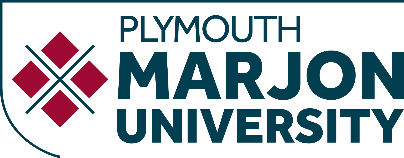 Module Code:FCRC02Module Title: Introductory Scientific StudiesModule OverviewThe Introductory Scientific Studies module provides an introduction to theoretical chemistry to develop your understanding of basic science, which underpins many of the forensic science disciplines.You will have the opportunity to gain practical experience in weighing, measuring, using pipettes, preparing solutions and spectroscopy. The module will be taught through a series of lectures, practical sessions and tutorials.WeekSession Content per week – to consist of 1 x lecture and 1 x practical each week (+ tutorials where required)1Module Introduction2Significant Figures, Accuracy and Precision3Chemical Calculations4Chemical SolutionsREADING WEEK5Atomic Orbital Theory6Chemical Bonding7Organic Chemistry8Analytical Techniques9Analytical Techniques10Blood and Fingerprint Chemistry11Revision SessionCHRISTMAS BREAKCHRISTMAS BREAK12Revision Session13Assessment Week14 Semester A Ends End of Semester Feedback